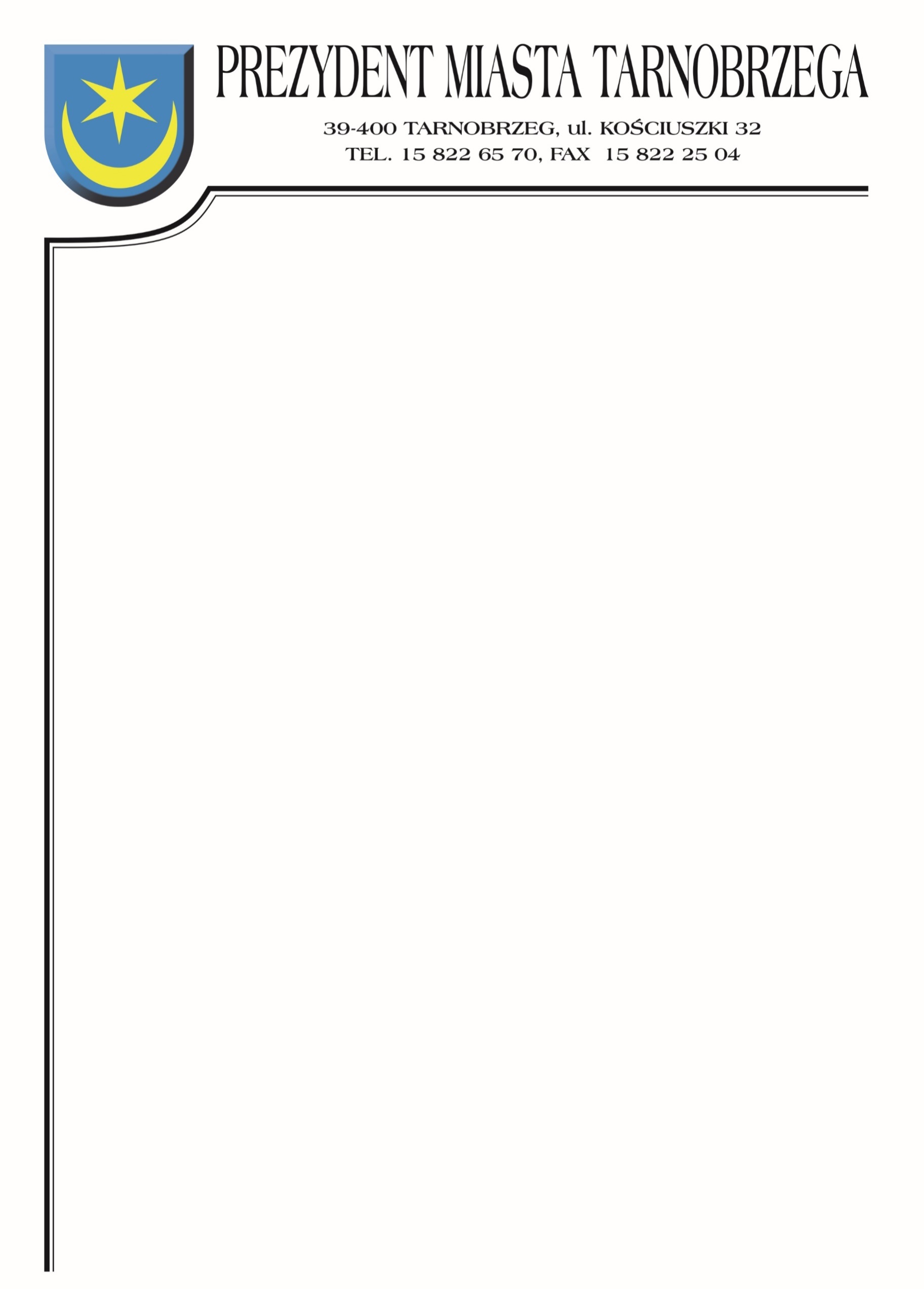 .Znak sprawy: BZP-I.271.7.2022                                                          Tarnobrzeg, dnia 21 marca 2022r.Do wszystkich WykonawcówODPOWIEDZI NA PYTANIA WRAZ ZE ZMIANĄ SWZDotyczy postępowania: ,,Budowa i przebudowa kluczowych dróg w specjalnej strefie ekonomicznej, turystyczno-rekreacyjnej oraz centrum miasta Tarnobrzega” – 5 zadań.Zamawiający informuje, że po terminie określonym zgodnie z art. 135 ust. 2 ustawy z 11 września 2019 r. – Prawo zamówień publicznych (Dz.U. 2021 poz. 1129 z późn.zm.), Wykonawcy zwrócili się do Zamawiającego z wnioskami o wyjaśnienie treści SWZ.W związku z powyższym, Zamawiający udziela następujących wyjaśnień:Pytanie 1:Zwracamy się do Państwa w związku z prowadzonym przez Państwa postępowaniem przetargowym nr BZP-I.271.7.2022 na realizację inwestycji pod nazwą Budowa i przebudowa kluczowych dróg w specjalnej strefie ekonomicznej, turystyczno-rekreacyjnej oraz centrum miasta Tarnobrzega” – 5 zadań, dla którego wyznaczono termin składania ofert na dzień 25.03.2022 r. firma zawsze odpowiedzialnie podchodził do przygotowania ofert z zamiarem późniejszej realizacji pozyskanych zadań. Kalkulacja i złożenie rzetelnej oferty opartej na realnych danych oraz profesjonalnie szacowanych ryzykach realizacyjnych było i jest jednym z naszych priorytetów, co dawało rękojmię należytego wykonania zamówienia. Takie postępowanie pozwalało na wykonanie zawartych umów z sukcesem dla Zamawiającego  i wykonawcy. Działając jako rzetelny i profesjonalny wykonawca chcemy kontynuować ten standard pracy naszej firmy i współpracy z Zamawiającymi. Obecna sytuacja polityczna i gospodarcza będąca następstwem okoliczności, na które nie mamy wpływu, w szczególności wojny w Ukrainie spowodowała gwałtowną zmianę otoczenia gospodarczego i warunków działania firm budowlanych.Niemal z dnia na dzień huty wstrzymały ofertowanie lub przedstawiają oferty z tak krótkim terminem, że nie jest możliwe zabezpieczenie tego materiału na realizację inwestycji, tym samym nie jest możliwe rzetelne oszacowanie ceny tego materiału. Dostawcy kruszyw, zwłaszcza dostarczanych zza wschodniej  granicy nie są w stanie przedstawić ofert pozwalających na przyjęcie wiarygodnych założeń ofertowych. Zmieniające się z dnia na dzień ceny paliw i asfaltów powodują, że przyjmowane założenia kalkulacyjne w tym samym tempie tracą aktualność Większość podwykonawców również wstrzymało ofertowanie. Podobnie dostawcy innych materiałów albo wstrzymali ofertowanie albo przedstawiają oferty z bardzo krótkimi terminami związania. Niestabilny kurs walut, nieprzewidywalne ceny energii i paliw oraz niepewność do ich dostępności również uniemożliwiają  rzetelną kalkulację ofert.Te okoliczności powodują, że obecnie nie można odpowiedzialnie oszacować kosztów realizacji inwestycji oraz racjonalnie przyjąć ryzyka zmiany cen. Co więcej, w obecnych okolicznościach nie można nawet racjonalnie przyjąć terminów dostępności poszczególnych materiałów, a co za tym idzie nie można praktycznie założyć terminów realizacji umowy. Niestabilne i nieprzewidywalne warunki rynkowe powodują, że oferty złożone w postępowaniu nie będą porównywalne, albowiem każdy z wykonawców będzie zmuszony oszacować ryzyka zmiany cen, dostępności materiałów i usług w oparciu o spekulacyjne założenia. Obecnej sytuacji nie sposób bowiem porównać z żadną podobną, nie sposób tym samym przewidzieć jej wpływu na uwarunkowania gospodarcze i ekonomiczne, w jakich doszłoby do realizacji zamówienia. Mając na uwadze przedstawione wyżej okoliczności, w szczególności brak realnych możliwości  rozpoznania rynku wnioskujemy o przesunięcie terminu złożenia ofert na późniejszy okres. W naszej opinii obecnie, w pierwszym okresie po wybuchu wojny, występuje największa niepewność i niestabilność rynku. W związku z tym uważamy, że w interesie zarówno Zamawiającego jak i wykonawców jest przesunięcie terminu złożenia ofert na okres, gdy będzie możliwe odpowiedzialne skalkulowanie terminów i kosztów realizacji zamówienia. Złożony przez Nas wniosek uwzględnia, wynikające z ustawy Prawo zamówień publicznych z 11 września 2019r. (Dz.U. z 2019 poz. 2020 z późn. zm.) (dalej: pzp), dyrektywy dotyczące prowadzenia postępowania o udzielenie zamówienia publicznego. Podane w ustawie pzp terminy składania ofert (art. 138 i art. 283 ustawy pzp) zdefiniowane zostały jako terminy minimalne.  To, że ustawa pzp posługuje się minimalnymi terminami składania ofert, co oznacza, że zamawiający zawsze może wyznaczyć termin dłuższy niż przewidziany w ustawie, szczególnie jeżeli zakres zamówienia oraz sposób przygotowania oferty pozwalają oszacować czas niezbędny do przygotowania się do skutecznego uczestniczenia w postępowaniu na dłuższy. Artykuł 131, w którym zawarte zostały nadrzędne wytyczne co do wyznaczania terminów składania ofert w postępowaniach niezależnie od trybu ich prowadzenia, stanowi o konieczności dostosowania długości terminu do złożoności oferty składanej w danym postępowaniu, nakazując zamawiającemu uwzględnienie czasu niezbędnego do przygotowania oferty oraz specyfiki i złożoności przedmiotu zamówienia. Ta nadrzędna wytyczna dotycząca sposobu ustalania długoście terminu składania ofert wprost jest powtórzona w art. 238 ustawy pzp. Z przywołanych przepisów wynika więc, że wyznaczane terminy składania ofert uwzględniać mają złożoność i specyfikę przedmiotu zamówienia lub czas niezbędny do przygotowania i złożenia oferty. Określając czas niezbędny na przygotowanie oferty, jak wskazuje się w doktrynie, zamawiający powinien uwzględnić, że wykonawca potrzebuje czasu na przygotowanie oferty, czyli wykonanie szeregu czynności zmierzających do zapewnienia realizacji umowy,  w przypadku wyboru jego oferty jako najkorzystniejszej, w tym np. na ustalenie optymalnego sposobu wykonania zamówienia, ustalenie i obliczenie wszystkich kosztów wykonania, zapewnienie dostępności wykwalifikowanych osób oraz dostaw niezbędnych do wykonania zamówienia czy też zabezpieczenie finansowania przedsięwzięcia w okresie trwania umowy. W ocenie firmy jako doświadczonego wykonawcy na obowiązujący dziś w niniejszym postępowaniu termin składania ofert wykonawca nie jest w stanie przewidzieć w jakich warunkach realizowana będzie umowa tj. ustalić kosztów zapewnić jej wykonanie. Opisane okoliczności uzasadniają więc w świetle obowiązujących przepisów wniosek o wydłużenie terminu składania ofert.Pytanie 2Ze względu późne otrzymanie zapytania, rozbieżności w dokumentacji technicznej oraz trudnościami związanymi z otrzymaniem wyceny na przewody oraz pozostałe urządzenia elektryczne spowodowane trwającym konfliktem zbrojnym na Ukrainie, zwracam się z uprzejmą prośbą o wydłużenie terminu składania ofert na zadanie: ,,Budowa i przebudowa kluczowych dróg w specjalnej strefie ekonomicznej, turystyczno-rekreacyjnej oraz centrum miasta Tarnobrzega” – 5 zadań  o dwa tygodnie.Wydłużony termin składania ofert pozwoli na przygotowanie rzetelnej oferty z naszej strony.Z góry serdecznie dziękuję za przychylenie się do mojej prośby.Odpowiedź do pytania 1 i 2Zamawiający, działając na podstawie art. 137 ust. 1 ustawy Pzp, wprowadza następujące zmiany do SWZ:Zamawiający informuje, że zmianie ulega termin składania i otwarcia ofert oraz termin związania ofertą. Punkt XII.2 SWZ otrzymuje brzmienie:„Ofertę wraz z wymaganymi załącznikami należy złożyć w terminie do dnia 26.04.2022r., do godz. 10:00.”Punkt XIII.1 SWZ otrzymuje brzmienie:„Otwarcie ofert nastąpi w dniu 26.04.2022r. o godzinie 11:00”Punkt X.1 SWZ otrzymuje brzmienie:„Wykonawcy pozostają związani złożoną przez siebie ofertą przez okres 90 dni tj. do dnia 24.07.2022. Bieg terminu rozpoczyna się wraz z upływem terminu składania ofert.”W załączeniu opublikowane sprostowanie nr 2022/ 056-145716 z dnia 21.03.2022r.